            гр. София, бул. Братя Бъкстон 33                                                                       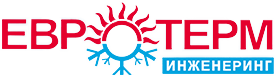              www.eurotherm.orgАКТ ЗА РЕКЛАМАЦИЯ№ ………. / …………………. г.Предмет на рекламацията:…………………………………………………………………………………………………………………………………………………………………………….…………………………………………………………………………………………………………………………………………………………………………….…………………………………………………………………………………………………………………………………………………………………………….                  попълва се от купувачаОписание на рекламацията:…………………………………………………………………………………………………………………………………………………………………………….…………………………………………………………………………………………………………………………………………………………………………….…………………………………………………………………………………………………………………………………………………………………………….                  попълва се от купувачаПриложени документи: 		         попълва се от купувачаГаранция (№ и дата) : …………………………………………Касова бележка (№ и дата) : ………………………………Фактура (№ и дата) : …………………………………………..Договор (№ и дата) : …………………………………………..Протокол (№ и дата) : …………………………………………Други (№ и дата) : ……………………………………………….Начин на удовлетворяване:	                                Действия:         Възстановяване на сума         Подмяна         Отстъпка от цената         Извършен ремонт съгл. чл. 113 и чл. 114 от ЗЗППриел рекламацията: ………………………………………		Клиент: ………………………………………Дата: ………………………………………          